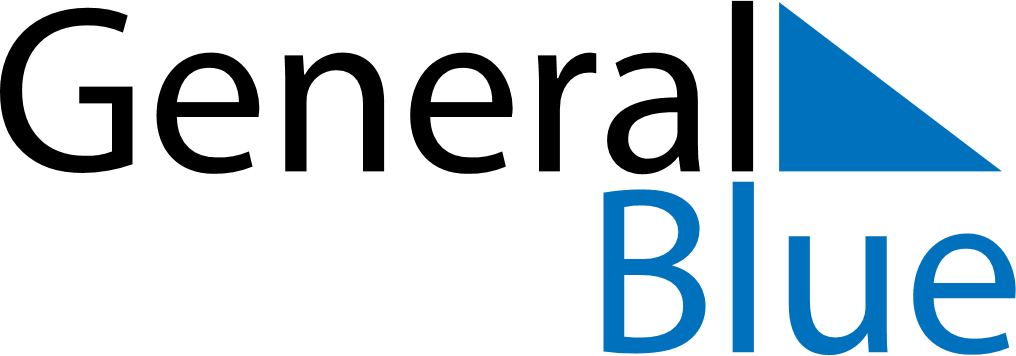 November 2023November 2023November 2023November 2023San MarinoSan MarinoSan MarinoSundayMondayTuesdayWednesdayThursdayFridayFridaySaturday12334All Saints’ DayCommemoration of the deceased56789101011121314151617171819202122232424252627282930